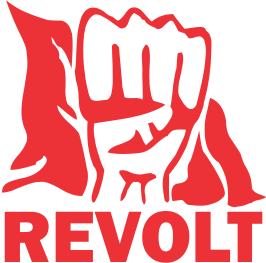 PRIJAVA ZA LJETNU ŠKOLU POLITIČKOG AKTIVIZMA03.08.2020.-10.08.2020.
TuzlaLIČNI PODACILIČNI PODACILIČNI PODACILIČNI PODACILIČNI PODACILIČNI PODACILIČNI PODACILIČNI PODACILIČNI PODACIIme i prezime:Datum rođenja:Datum rođenja:Spol:Mjesto i adresa stanovanja:Mjesto i adresa stanovanja:E-mail:Broj mobitela:Broj mobitela:Fakultet/škola/radno mjesto:Fakultet/škola/radno mjesto:Neformalno obrazovanje:Neformalno obrazovanje:DRUŠTVENI ANGAŽMANDRUŠTVENI ANGAŽMANDRUŠTVENI ANGAŽMANDRUŠTVENI ANGAŽMANDRUŠTVENI ANGAŽMANDRUŠTVENI ANGAŽMANDRUŠTVENI ANGAŽMANDRUŠTVENI ANGAŽMANDRUŠTVENI ANGAŽMANDa li ste nositelj/ka  izvršnih političkih funkcija na lokalnom nivou? Ako jeste molimo Vas da navedete detalje:Da li ste nositelj/ka  izvršnih političkih funkcija na lokalnom nivou? Ako jeste molimo Vas da navedete detalje:Da li ste nositelj/ka  izvršnih političkih funkcija na lokalnom nivou? Ako jeste molimo Vas da navedete detalje:Da li ste nositelj/ka  izvršnih političkih funkcija na lokalnom nivou? Ako jeste molimo Vas da navedete detalje:Da li ste nositelj/ka  izvršnih političkih funkcija na lokalnom nivou? Ako jeste molimo Vas da navedete detalje:Da li ste nositelj/ka  izvršnih političkih funkcija na lokalnom nivou? Ako jeste molimo Vas da navedete detalje:Da li ste nositelj/ka  izvršnih političkih funkcija na lokalnom nivou? Ako jeste molimo Vas da navedete detalje:Da li ste nositelj/ka  izvršnih političkih funkcija na lokalnom nivou? Ako jeste molimo Vas da navedete detalje:Da li ste nositelj/ka  izvršnih političkih funkcija na lokalnom nivou? Ako jeste molimo Vas da navedete detalje:Da li ste član/ica NVO, jeste li aktivni u lokalnim nevladinim organizacijama? Ako je Vaš odgovor DA navedite detalje: Da li ste član/ica NVO, jeste li aktivni u lokalnim nevladinim organizacijama? Ako je Vaš odgovor DA navedite detalje: Da li ste član/ica NVO, jeste li aktivni u lokalnim nevladinim organizacijama? Ako je Vaš odgovor DA navedite detalje: Da li ste član/ica NVO, jeste li aktivni u lokalnim nevladinim organizacijama? Ako je Vaš odgovor DA navedite detalje: Da li ste član/ica NVO, jeste li aktivni u lokalnim nevladinim organizacijama? Ako je Vaš odgovor DA navedite detalje: Da li ste član/ica NVO, jeste li aktivni u lokalnim nevladinim organizacijama? Ako je Vaš odgovor DA navedite detalje: Da li ste član/ica NVO, jeste li aktivni u lokalnim nevladinim organizacijama? Ako je Vaš odgovor DA navedite detalje: Da li ste član/ica NVO, jeste li aktivni u lokalnim nevladinim organizacijama? Ako je Vaš odgovor DA navedite detalje: Da li ste član/ica NVO, jeste li aktivni u lokalnim nevladinim organizacijama? Ako je Vaš odgovor DA navedite detalje: Da li ste učestvovali u programima koji su vezani za lokalnu zajednicu, ako je Vaš odgovor DA, navedite u kojim: Da li ste učestvovali u programima koji su vezani za lokalnu zajednicu, ako je Vaš odgovor DA, navedite u kojim: Da li ste učestvovali u programima koji su vezani za lokalnu zajednicu, ako je Vaš odgovor DA, navedite u kojim: Da li ste učestvovali u programima koji su vezani za lokalnu zajednicu, ako je Vaš odgovor DA, navedite u kojim: Da li ste učestvovali u programima koji su vezani za lokalnu zajednicu, ako je Vaš odgovor DA, navedite u kojim: Da li ste učestvovali u programima koji su vezani za lokalnu zajednicu, ako je Vaš odgovor DA, navedite u kojim: Da li ste učestvovali u programima koji su vezani za lokalnu zajednicu, ako je Vaš odgovor DA, navedite u kojim: Da li ste učestvovali u programima koji su vezani za lokalnu zajednicu, ako je Vaš odgovor DA, navedite u kojim: Da li ste učestvovali u programima koji su vezani za lokalnu zajednicu, ako je Vaš odgovor DA, navedite u kojim: Molimo Vas da se ukratko osvrnete na političku situaciju u Bosni i Hercegovini i ukratko izrazite svoj stav: Molimo Vas da se ukratko osvrnete na političku situaciju u Bosni i Hercegovini i ukratko izrazite svoj stav: Molimo Vas da se ukratko osvrnete na političku situaciju u Bosni i Hercegovini i ukratko izrazite svoj stav: Molimo Vas da se ukratko osvrnete na političku situaciju u Bosni i Hercegovini i ukratko izrazite svoj stav: Molimo Vas da se ukratko osvrnete na političku situaciju u Bosni i Hercegovini i ukratko izrazite svoj stav: Molimo Vas da se ukratko osvrnete na političku situaciju u Bosni i Hercegovini i ukratko izrazite svoj stav: Molimo Vas da se ukratko osvrnete na političku situaciju u Bosni i Hercegovini i ukratko izrazite svoj stav: Molimo Vas da se ukratko osvrnete na političku situaciju u Bosni i Hercegovini i ukratko izrazite svoj stav: Molimo Vas da se ukratko osvrnete na političku situaciju u Bosni i Hercegovini i ukratko izrazite svoj stav: Kakva je po Vašem mišljenju pozicija mladih u Bosni i Hercegovini? Koliko  mladi učestvovanjem u izbornom procesu mogu doprinijeti razvoju lokalnih zajednica?Kakva je po Vašem mišljenju pozicija mladih u Bosni i Hercegovini? Koliko  mladi učestvovanjem u izbornom procesu mogu doprinijeti razvoju lokalnih zajednica?Kakva je po Vašem mišljenju pozicija mladih u Bosni i Hercegovini? Koliko  mladi učestvovanjem u izbornom procesu mogu doprinijeti razvoju lokalnih zajednica?Kakva je po Vašem mišljenju pozicija mladih u Bosni i Hercegovini? Koliko  mladi učestvovanjem u izbornom procesu mogu doprinijeti razvoju lokalnih zajednica?Kakva je po Vašem mišljenju pozicija mladih u Bosni i Hercegovini? Koliko  mladi učestvovanjem u izbornom procesu mogu doprinijeti razvoju lokalnih zajednica?Kakva je po Vašem mišljenju pozicija mladih u Bosni i Hercegovini? Koliko  mladi učestvovanjem u izbornom procesu mogu doprinijeti razvoju lokalnih zajednica?Kakva je po Vašem mišljenju pozicija mladih u Bosni i Hercegovini? Koliko  mladi učestvovanjem u izbornom procesu mogu doprinijeti razvoju lokalnih zajednica?Kakva je po Vašem mišljenju pozicija mladih u Bosni i Hercegovini? Koliko  mladi učestvovanjem u izbornom procesu mogu doprinijeti razvoju lokalnih zajednica?Kakva je po Vašem mišljenju pozicija mladih u Bosni i Hercegovini? Koliko  mladi učestvovanjem u izbornom procesu mogu doprinijeti razvoju lokalnih zajednica?MOTIVACIONI DIO (maksimalno 200 riječi po odgovoru)MOTIVACIONI DIO (maksimalno 200 riječi po odgovoru)MOTIVACIONI DIO (maksimalno 200 riječi po odgovoru)MOTIVACIONI DIO (maksimalno 200 riječi po odgovoru)MOTIVACIONI DIO (maksimalno 200 riječi po odgovoru)MOTIVACIONI DIO (maksimalno 200 riječi po odgovoru)MOTIVACIONI DIO (maksimalno 200 riječi po odgovoru)MOTIVACIONI DIO (maksimalno 200 riječi po odgovoru)MOTIVACIONI DIO (maksimalno 200 riječi po odgovoru)1. Na koji način smatrate da možete doprinijeti razvoju svoje lokalne zajednice?1. Na koji način smatrate da možete doprinijeti razvoju svoje lokalne zajednice?1. Na koji način smatrate da možete doprinijeti razvoju svoje lokalne zajednice?1. Na koji način smatrate da možete doprinijeti razvoju svoje lokalne zajednice?1. Na koji način smatrate da možete doprinijeti razvoju svoje lokalne zajednice?1. Na koji način smatrate da možete doprinijeti razvoju svoje lokalne zajednice?1. Na koji način smatrate da možete doprinijeti razvoju svoje lokalne zajednice?1. Na koji način smatrate da možete doprinijeti razvoju svoje lokalne zajednice?1. Na koji način smatrate da možete doprinijeti razvoju svoje lokalne zajednice? 2. Na koji način će ova edukacija pomoći da razvijete vještine potrebne za lokalni aktivizam?; 2. Na koji način će ova edukacija pomoći da razvijete vještine potrebne za lokalni aktivizam?; 2. Na koji način će ova edukacija pomoći da razvijete vještine potrebne za lokalni aktivizam?; 2. Na koji način će ova edukacija pomoći da razvijete vještine potrebne za lokalni aktivizam?; 2. Na koji način će ova edukacija pomoći da razvijete vještine potrebne za lokalni aktivizam?; 2. Na koji način će ova edukacija pomoći da razvijete vještine potrebne za lokalni aktivizam?; 2. Na koji način će ova edukacija pomoći da razvijete vještine potrebne za lokalni aktivizam?; 2. Na koji način će ova edukacija pomoći da razvijete vještine potrebne za lokalni aktivizam?; 2. Na koji način će ova edukacija pomoći da razvijete vještine potrebne za lokalni aktivizam?;3. Koje biste aktivnosti poduzeli da dovedete do konkretnih promjena u svojoj lokalnoj zajednici?3. Koje biste aktivnosti poduzeli da dovedete do konkretnih promjena u svojoj lokalnoj zajednici?3. Koje biste aktivnosti poduzeli da dovedete do konkretnih promjena u svojoj lokalnoj zajednici?3. Koje biste aktivnosti poduzeli da dovedete do konkretnih promjena u svojoj lokalnoj zajednici?3. Koje biste aktivnosti poduzeli da dovedete do konkretnih promjena u svojoj lokalnoj zajednici?3. Koje biste aktivnosti poduzeli da dovedete do konkretnih promjena u svojoj lokalnoj zajednici?3. Koje biste aktivnosti poduzeli da dovedete do konkretnih promjena u svojoj lokalnoj zajednici?3. Koje biste aktivnosti poduzeli da dovedete do konkretnih promjena u svojoj lokalnoj zajednici?3. Koje biste aktivnosti poduzeli da dovedete do konkretnih promjena u svojoj lokalnoj zajednici?4. Vidite li se, i u kome obliku  kao nositelji/ke i pokretači/ce inicijativa koje dovode do promjena na lokalnom nivou?4. Vidite li se, i u kome obliku  kao nositelji/ke i pokretači/ce inicijativa koje dovode do promjena na lokalnom nivou?4. Vidite li se, i u kome obliku  kao nositelji/ke i pokretači/ce inicijativa koje dovode do promjena na lokalnom nivou?4. Vidite li se, i u kome obliku  kao nositelji/ke i pokretači/ce inicijativa koje dovode do promjena na lokalnom nivou?4. Vidite li se, i u kome obliku  kao nositelji/ke i pokretači/ce inicijativa koje dovode do promjena na lokalnom nivou?4. Vidite li se, i u kome obliku  kao nositelji/ke i pokretači/ce inicijativa koje dovode do promjena na lokalnom nivou?4. Vidite li se, i u kome obliku  kao nositelji/ke i pokretači/ce inicijativa koje dovode do promjena na lokalnom nivou?4. Vidite li se, i u kome obliku  kao nositelji/ke i pokretači/ce inicijativa koje dovode do promjena na lokalnom nivou?4. Vidite li se, i u kome obliku  kao nositelji/ke i pokretači/ce inicijativa koje dovode do promjena na lokalnom nivou?ANGAŽMAN U OKVIRU LJETNE ŠKOLE POLITIČKOG AKTIVIZMANesmetano mogu učestvovati u svim sadržajima u toku trajanja Ljetne škole političkog aktivizmaDANESpreman/a sam izvršavati obaveze Škole nakon završetka predavanjaDANE